Смета на проведение работ и закупку оборудованиядля муниципального бюджетного образовательного учреждения «Краснополянская средняя общеобразовательная школа»Оборудование для кабинета дефектолога.Логопедический кабинетПедагог-психологМедицинский кабинетСпортзалУстройство пандуса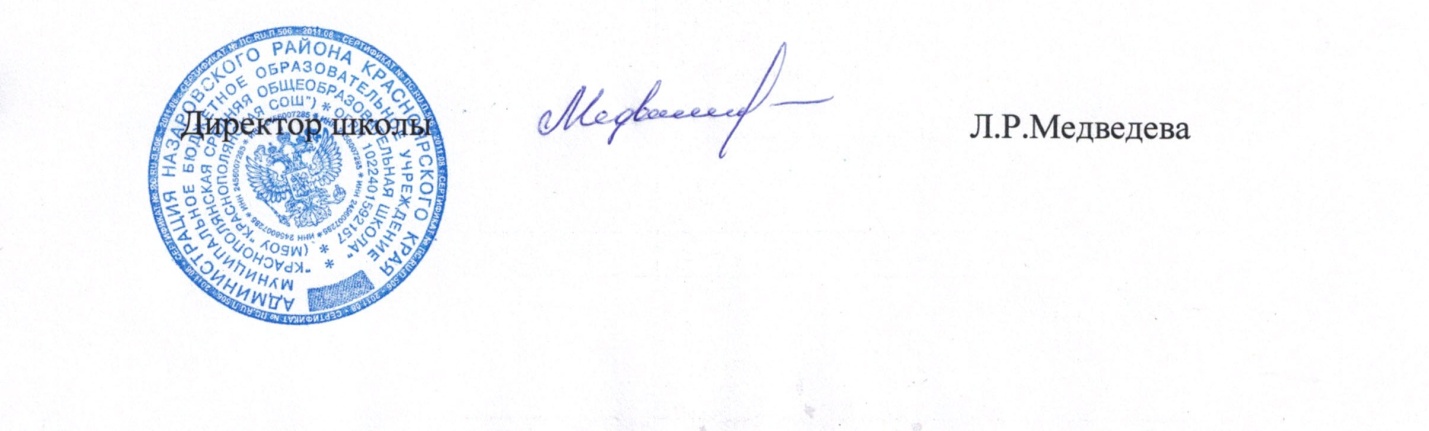 Название оборудованияОписание Ед. изм.Кол-воЦена Стоимость  Шероховатые таблички (44)Деревянный ящик (бук) с пятью парами табличек из сосны с различной степенью шероховатости.Для развития тактильного восприятия, памяти, речи, концентрации внимания, расширения представлений о предметном окружении; для обогащения словаря свойств и качеств, признаков, а также развития связной речи.Наб.11 0301 030Материал из «золотых» бусин для «Знакомства с десятичной системой» (106)На деревянном подносе находятся: подставка для 9-ти бусин-единиц, коробка с 9-ю стержнями, коробка с 9-ю пластинами - сотнями и коробка с кубом - тысячей из «золотых» бусин.
Размер подноса: длина 30 см., ширина 11 см., диаметр бусины  0,7 см.
Материал подноса: дерево, бусин -  пластмасса.Для организации индивидуальной и фронтальной работы при формирования математических представлений, знакомства с десятичной системойНаб.13 7103 710Ботанический комод (128)Деревянный комод выполнен из фанеры L45-49 х B32-34 х H15-16 см., с тремя буковыми выдвижными подносами. Содержит 18 рамок желтого цвета и 14 зеленых листьев-вкладышей: ель, сосна, береза, дуб, клен, каштан, липа, сирень, клевер, мать-и-мачеха, кувшинка, одуванчик, ландыш, подорожник.Для расширения познавательной сферы; для развития пространственно-логического мышления, координации, связной речи; для коммуникативного развития, расширения представлений  об окружающем миреНаб.162606260Шкафчик с карточками к ботаническому комоду (129)Шкафчик, выполненный из фанеры L16-17,5 х B13-15 х H11-12 см. с тремя полочками, на которые раскладываются карточки-проекции с тремя видами обводки контура листьев из ботанического комода: тонко выделенный контур, жирно выделенный контур, и полностью закрашенный контур.
 Для расширения познавательной сферы; для развития пространственно-логического мышления, координации, связной речи; для коммуникативного развития, расширения представлений  об окружающем миреНаб.1900900Глобус шероховатый (земля – суша)   (145)Пластиковый глобус на деревянной подставке с выступающими шероховатыми континентами не (окрашенными).
На уровне сенсорных ощущений ребенок познает различия между водой и землей.Для расширения познавательной сферы; для развития мышления, речи, памяти, внимания; для коммуникативного развития, расширения представлений  об окружающем миреШт.132503250Цветовое геометрическое домино с выпуклыми фишками(60)Материал: дерево.
В комплекте не менее 28 фишек из дерева 14-ти цветов с нанесенными 7 различными объемными геометрическими формами.
Размер фишки не менее 8x4 см.
Упаковка: картонная коробка размером не менее 17х17 см с прозрачной крышкой.Для развития моторных навыков, изучения цветов, простейших геометрических фигур, развития зрительного, тактильного, цветового восприятия, координации движений, развития мелкой моторики рук, развития логического мышления.Наб.13 8703 870Цветные таблички (ящик 3)(41)Ящик с 9 отделениями, в каждом из которых находятся по 7 табличек от темного до светлого оттенков следующих цветов: красный, оранжевый, синий, желтый, серый, коричневый, розовый, зеленый, фиолетовый.Для расширения познавательной сферы; развития зрительного, тактильного, цветового восприятия, координации движений, мелкой моторики рук, развития логического мышления, концентрации внимания, усидчивости и памяти,  навыков классификации по цветуНаб.13 2103 210Большой набор материалов для упр. в практической жизни (10 упражнений)(22)В большой набор должны входить предметы по следующим позициям: 
Мытье рук, 
Стирка, 
Приготовление салата, 
Мытье посуды,
Переливание из одного кувшина в другой, 
Пересыпание из кувшина в кувшин, 
Перекладывание ложкой, 
Чистка обуви, 
 Уборка мусора, 
Подметание пола.Для формирования культурно-гигиенических навыков, воспитания трудолюбия, аккуратности, освоения элементарных навыков самообслуживания и хозяйственно-бытового трудаНаб.12 9802980 Набор деревянных фигурок (177)Набор должен состоять из не менее 70 деревянных элементов - кусты, деревья, человечки и различные животные; не менее чем 10 разных оттенков, толщина каждой фигурки не менее 15 мм; должны быть представлены элементы различных размеров, с  высотой, от не менее 5 см до не более 15 см. Для совершенствования навыков связной речи, расширения представлений об окружающем миреНаб.19 2409 240Математическая мозаикаНабор кубиков «Цифры и мозаика»Не менее, чем 334 кубика (3,1х3,1х1,9 см) размером не менее 2х2 шипа с разными геометрическими фигурами разного цвета, цифрами и математическими знаками, не менее 71 двухсторонней карточки с заданиями, 4 платы размером не менее 20х14 шипов/32х22 см. Контейнер и крышка в комплекте.Наб.15 3005 320Итого Наб.110 00010 00046750наименованиеописаниеколичествоценасумма1. Набор логопедических постановочных зондов2. Устройство для контроля собственной речи 3. Шумовые коробочки4. Игра с согласными прописными буквами  5. Приказания к частям речи  6. Комплект карточек для кабинета логопеда                                                                      В наборе 6 зондов, для постановки звуков. Устройство для развития фонематического слуха и  самостоятельного контроля. Во время занятий, устройство должно иметь возможность крепления на голове у ребенка. Крепление должно входить в комплект. Принцип работы устройства: ребенок должен сам себя слышать без искажений «внутренним слухом человека» и быть способным корректировать речь, в зависимости от услышанного. В устройстве должны использоваться только механические принципы передачи звука.  Две деревянные буковые коробочки с синей и красной крышками, в каждой из которых находятся по 6 цилиндров. Крышки цилиндров соответствуют цвету крышек коробочек. При встряхивании цилиндры издают различные шумы.Фонетическая доска состоит из нанесенных на нее двух рядов букв, которые играют роль в правописании, слышимых ребенком одинаковых звуков, от них зависит произношение согласных звуков, которые выражены одной и той же буквой. В верхнем ряду на синем фоне нанесены: ъ, ы, а, о, у, э; на нижней зеленой полоске нанесены буквы: ь, и, я, е, ю, ё. В комплект входит коробка с вырезанными из трех мм. пластика буквами, которые обозначают мягкие и твердые согласные звуки.  Карточки  с написанными заданиями.Комплект должен состоять из карточек для работы: - со словами, обозначающими форму и размер - не менее 30 штук, размером не менее ДхШ 7х11 см. Должны быть упакованы в картонную коробку; - с глаголами - не менее 45 штук, размер не менее ДхШ 20х15 см. Должны быть упакованы в картонную коробку; - со словами, описывающими  различные эмоциональные состояния, не менее 45 штук, размер не менее ДхШ 20х15 см, должны быть напечатаны на плотном глянцевом картоне. Должны быть упакованы в картонную коробку; - с антонимами - более 60 шт, размер не менее 9х9 см, должны быть упакованы в пластиковый чемодан, размером не менее ДхШхТ 30х20х5 см.; - с числительными - не менее 35 шт, размером не менее ДхШ 7х11см. Должны быть упакованы в картонную коробку; -с определением чувств - не менее 35 шт, размером не менее ДхШ 7х11см. Должны быть упакованы в картонную коробку; - на сопоставление и соответствие - не менее 30 шт., размером не менее ДхШ 7х11 см. Должны быть упакованы в картонную коробку.Материал карточек - плотный глянцевый картон.2111112800200025302590170004700056002000253025901700047000Итого Итого Итого Итого 76720Наименование оборудованияНаименование оборудованияописаниеКол-воЦена (руб.)Сумма (руб.)1. Набор для плоскостного и объемного конструирования магнитный «Магнитный - Супер»1. Набор для плоскостного и объемного конструирования магнитный «Магнитный - Супер»Набор Polidron Магнитный состоит из 184 элементов. В комплекте: магнитные детали разных геометрических форм четырех цветов (60 квадратов, 36 равносторонних треугольников, 24 прямоугольных треугольника, 12 прямоугольников, 20 зеркальных вставок, 20 маркерных вставок.Размер деталей:  не менее 3,1×3,1×2,3 см.Вес:  не менее 2,4кгС одной стороны детали черные, а с другой разноцветные. Цветные стороны притягиваются друг к другу, образуя прочные соединения, которые могут трансформироваться из отдельных деталей в простые или сложные модели.122000220002. Светильник «Переливающиеся цветы»2. Светильник «Переливающиеся цветы»Размеры: высота - 29см диаметр основания - 8см. Материал - пластмасса. Плафон - прозрачный, в виде цветка розы.1400040003. Фонтан водный настольный3. Фонтан водный настольныйГабарита 25х16х36см материал полистоун, подсветка есть напряжение 20Вт1400040004.Пуфик-кресло «Груша» с гранулами 4.Пуфик-кресло «Груша» с гранулами Должно иметь форму капли, состоять из двух чехлов (внешнего и внутреннего), внутренний чехол должен быть наполнен гранулами пенополистерола. 
Материал: ткань, размер не менее 140хØ901400040005. Набор для плоскостного и объемного конструирования из основных геометрических фигур Polidron «Основной - для группы»5. Набор для плоскостного и объемного конструирования из основных геометрических фигур Polidron «Основной - для группы»Набор Polidron состоит из 184 элементов четырех основных цветов, со специальными конструктивными возможностями соединения.  В комплекте: 100 равносторонних треугольников, 20 шестиугольников, 40 квадратов, 24 пятиугольника и инструкции по использованию набора.Материал: сверхпрочный полипропилен.Размер ящика: не менее 43×31×7см.Вес: не менее 3,52кг.112000120006. Тактильная игра «Пощупай рукой, определи ногой»6. Тактильная игра «Пощупай рукой, определи ногой»В наборе: 10 ящиков (18 x 19 x 11 см) из 12-миллиметровой фанеры с откидной передней шторкой и 10 съемных дисков, установленных в углублении на верхней стороне ящиков. Текстура внутренней поверхности ящиков различна и совпадает с текстурой поверхности съемных дисков. И внутреннюю поверхность ящиков, и поверхность дисков можно трогать как рукой, так и ногой, определяя на ощупь соответствие между диском и ящиком, с которого он снят.130000321307. Крупногабаритный пластмассовый конструктор для плоскостного и объемного конструирования Polidron «Гигант-Зазеркалье»7. Крупногабаритный пластмассовый конструктор для плоскостного и объемного конструирования Polidron «Гигант-Зазеркалье»Конструктор Polidron «Гигант-Зазеркалье» состоит из 46 элементов четырех основных цветов, со специальными конструктивными возможностями соединения.  В комплекте: 20 квадратных деталей, 20 треугольных деталей, 6 зеркальных вставок (4 квадратных, 2 круглых) выпуклой и вогнутой формы.Материал: прочный легкий пластик.18400840086530Название оборудованияописаниеКол-воЦена Стоимость 1. Термометр медицинский инфракрасный шаг измерений: 0,1 Соизмеряемая температура тела: от 32 до 42,5 Соизмеряемая температура поверхности: от 0 до 60 Сотемпература воздуха для нормального измерения: от 10 до 40 Совлажность воздуха для нормального измерения: до 85%дистанция для измерения: 5-15 смскорость измерения: 0,5 секпредставление данных: Со или Fопитание: 2 АА батарейкиавтоматические сохранение данных при отключенииавтоматическое отключение: после 7 секунд бездействийразмеры (длинна, ширина, высота): 149 х 43 х 77 ммвес: 172 г (нетто), 400 г (брутто1300030002. Тонометр электронный Основные характеристики Измерение на: плече Тип измерения автоматическое Определение http://www.aport.ru/a_d_medical_ua-777/mod307185 аритмии Да Автоматическое отключение Да Определение среднего давления Да Память да ( на 90 измерений) Дополнительные http://www.aport.ru/a_d_medical_ua-777/mod307185 особенности Тип питания электросеть, батарейки Вес 0.30 кг 

Больше информации на:http://wwценаw.aport.ru/a_d_medical_ua-777/mod307185    1400040003. Бактерицидный облучатель переноснойПотребляемая мощность: не более 25 Вт. 
Производительность: 60 м3/час. 
Уровень шума: не более 40 Дб. 
Средний срок службы ламп при правильной эксплуатации и уходе не менее 8000 часов. 
Время выхода рециркулятора на рабочий режим - не более 1 мин. 
Габариты: 720×175×110 мм. 
Класс защиты: 1. 
Класс потенциального риска: 2а. 
Наружные поверхности рециркулятора выполнены из ударопрочного пластика а также ударопрочного, химически стойкого поликарбоната.16000600013000Название оборудованияописаниеКол-воЦена Стоимость 1Спортивный комплекс СК-14 Силач (крепление к полу) Высота помещения от пола до потолка, не менее, м - 2,4Масса комплекса, не более кг - 48Допустимая величина нагрузки на любом спортивном снаряде, не более, кг - 120Предельная суммарная величина нагрузки при коллективном занятии на комплексе, не более, кг - 120Комплектация: турник, брусья, груша боксерская, эспандер, скамья универсальная Габаритные размеры с навесным турником, ШхГхВ, м - 1,0х1,25х2,3Крепление: болтами к полу117000170002. Сухой бассейн круглыйДиаметр  бассейна не менее 2 м, высота не менее 50см, толщина стенки не менее 10см, материал изготовления - ПВХ, пластиковых шаров не менее 2000 шт, диаметр шаров не менее 6 см145000450003.Мяч для игры в помещении, со шнуромМатериал: кожа. 
Диаметр не менее 20 см на резиновом шнурке длинной не менее 1.5 м
привязывают к телу, после чего по нему удобно ударять ногой или рукой.  
Вес: не менее 0,35 кг
Для развития координации движений, быстроты и ловкости; для развития речи, концентрации внимания, формирования навыка мышечной и психической релаксации, корректировки эмоционально-волевой сферы ребёнка, снятия агрессивности и мышечного напряжения. 

2200040004.Черепаха игровой тренажерТренажер должен представлять  собой конструкцию в виде черепахи, на четырех лапах, которая приводится в движение путем переноса центра тяжести тела игрока. Грузоподъемность – до 150 кг.Размеры в коробке 370х315х195 ммЧерепаха в собранном состоянии(без головы) имеет размеры 345х270х230 ммЧерепаха в собранном состоянии(с головой) имеет размеры 465х270х230 мм1650065005.Балансировка и координация: Шарик в лабиринтеВ наборе: 3 сменные пластины, 1 мышка-мячик и 1 мячикНеустойчивая основа из высококачественного пластика с выступами для ног с тремя сменными пластинами-лабиринтами. Способствует улучшению координации, мобильности, концентрации и реакции1650065006.Массажная дорожка Изготовлена из прочной пластмассы. Дорожки ярких цветов. Состоит из ребристых палочек. При необходимости дорожка сворачивается и убирается. Дорожка используется на физкультурных занятиях: • для упражнений в равновесии, • для укрепления мышц стопы, • для формирования сводов стопы при ходьбе; • для укрепления мышц спины в ползании; • для расслабления. Способствует: развитию тактильных ощущений, массажу стопы, укреплению нервной системы ребенка.1200020007.  Гантель переменного весаГантель регулируется в весовом диапазоне от 1 до 9 кг. В наборе 2 шт.34000120008. Тактильная волнистая дорожка зеленая (8 элементов)Состав набора: сумка–переноска с ручками, размером не менее 680мм*190мм*280мм;  не менее 8 элементов сложной формы, размером не менее 660мм*170мм*105мм, двух цветов (например: зеленый, салатовый), с рельефными (выпуклыми) вставками  разной формы (например: полоски, круги), выполненные из резины. Набор выполнен из прочного пластика, упакован в картонную коробку размером не менее 685 мм*215мм*310мм, а так же детали набора должны иметь возможность соединения между собой.118000180009. БатутРазмеры: диаметр каркаса не менее 101 см,  высота батута от пола не менее– 22 см. Материалы:Каркас -сталь, полотно -дюралевая нейлоновая сетка, окантовка -прочный защитный материал.  Количество ножек -62500010000121000344000Название оборудованияКол-воЦена Стоимость 1. Пандус13500003500002.Смета1344000344000ИТОГО                                                                                                694 000 рублейИТОГО                                                                                                694 000 рублейИТОГО                                                                                                694 000 рублейИТОГО                                                                                                694 000 рублей